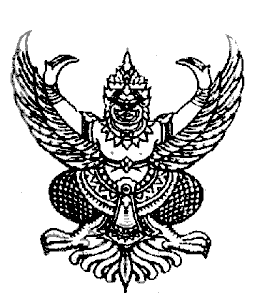 ประกาศองค์การบริหารส่วนตำบลคลองใหม่เรื่อง  ข้อบัญญัติงบประมาณรายจ่ายประจำปีงบประมาณ พ.ศ. ๒๕๖๗  --------------------------------------		ด้วยองค์การบริหารส่วนตำบลคลองใหม่   ได้จัดทำข้อบัญญัติองค์การบริหารส่วนตำบล  เรื่อง ข้อบัญญัติงบประมาณรายจ่ายประจำปีงบประมาณ พ.ศ. ๒๕๖๗  โดยได้รับความเห็นชอบจากสภาองค์การบริหารส่วนตำบลคลองใหม่  พร้อมทั้งนายอำเภอสามพรานได้ลงนามอนุมัติแล้ว		อาศัยอำนาจตามมาตรา  ๘๔  แห่งพระราชบัญญัติสภาตำบลและองค์การบริหารส่วนตำบล พ.ศ. ๒๕๓๗  และที่แก้ไขเพิ่มเติมถึงฉบับที่ ๗ พ.ศ. ๒๕๖๒  องค์การบริหารส่วนตำบลคลองใหม่  จึงขอประกาศใช้ข้อบัญญัติงบประมาณรายจ่ายประจำปีงบประมาณ พ.ศ. ๒๕๖๗  เพื่อบริหารงบประมาณในการดำเนินการตามอำนาจหน้าที่ต่อไป  จึงประกาศให้ทราบโดยทั่วกัน 	ทั้งนี้ ตั้งแต่วันที่  ๑  เดือน  ตุลาคม   พ.ศ.  ๒๕๖๖   เป็นต้นไป			ประกาศ  ณ  วันที่    ๑๓   เดือน  กันยายน  พ.ศ.  ๒๕๖๖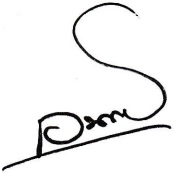  (นายเอนก   น้อยพิทักษ์)นายกองค์การบริหารส่วนตำบลคลองใหม่